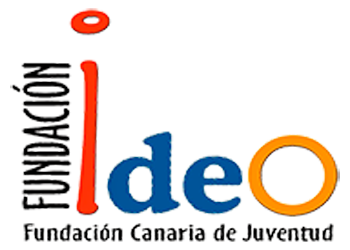 Registro de actividades de tratamiento de FUNDACIÓN CANARIA DE JUVENTUD IDEO1.	Introducción	31.1.	Objeto de este documento	31.2.	Contenido preceptivo del registro de actividades del tratamiento	41.3.	Tabla resumen de actividades de tratamiento	42.	Descripción de las actividades de tratamiento realizadas como RESPONSABLE DEL TRATAMIENTO.	83.	Descripción de las actividades de tratamiento realizadas como ENCARGADO DEL TRATAMIENTO.	344.	Medidas de seguridad aplicadas en los tratamientos de este registro	36Introducción	El principio de responsabilidad proactiva o “accountability” (art. 24 RGPD) de las empresas es uno de los aspectos novedosos y esenciales del REGLAMENTO (UE) 2016/679 DEL PARLAMENTO EUROPEO Y DEL CONSEJO de 27 de abril de 2016 relativo a la protección de las personas físicas en lo que respecta al tratamiento de datos personales y a la libre circulación de estos datos y por el que se deroga la Directiva 95/46/CE (Reglamento general de protección de datos), en adelante RGPD y se basa en el reconocimiento de responsabilidad y la prevención de las organizaciones que tratan datos personales. En este sentido, el RGPD considera que actuar sólo cuando ya se ha producido una infracción es insuficiente como estrategia, debido a que dicha infracción puede causar daños de difícil compensación o reparación a los interesados.	Así, las organizaciones son responsables de implementar los medios que les permitan realizar un correcto tratamiento de datos personales de forma segura, y además deben ser capaces de demostrar que han actuado con la diligencia debida (art. 5.2 RGPD que implica la inversión de la carga de la prueba). Por tanto, El responsable del tratamiento deberá disponer de documentación que acredite la diligencia en el tratamiento de datos, y el cumplimiento de la normativa.	El RGPD dispone en su Considerando 82 que “para demostrar la conformidad y cumplimiento del mismo, tanto el responsable como el encargado de tratamiento deben mantener registros de las actividades de tratamiento bajo su responsabilidad”.	Tal y como establece el Considerando 89 del RGPD, se suprime la obligación formal del registro de ficheros de las empresas ante la autoridad de control (en nuestro caso la notificación de ficheros ante el RGPD de la AEPD). Sin embargo, el régimen de inscripción se sustituye por una obligación mucho más amplia de documentación de todos los tratamientos de datos realizados (artículo 30 RGPD)Objeto de este documento	El objeto del presente documento es establecer el registro de las actividades de tratamiento de FUNDACIÓN CANARIA DE JUVENTUD IDEO a efectos de cumplir con lo establecido en el art. 30 RGPD.	Esta obligación del art. 30 RGPD es aplicable empresas con una plantilla superior a 250 trabajadores (Art.30.5 RGPD), o teniendo menos de 250 trabajadores realicen tratamientos que puedan entrañar un riesgo para los derechos y libertades fundamentales de los interesados, no sea ocasional o incluya categorías especiales de datos incluidos en el artículo 9.1 del RGPD o datos de infracciones o condenas penales recogidos en el artículo 10.No obstante, el enfoque basado en el riesgo es uno de los pilares del RGPD, apareciendo en reiteradas ocasiones a lo largo de su articulado: art 25 relativo a la privacidad por diseño y por defecto, art 32 relativo a seguridad, art 33 y 34 relativo a la notificación de brechas de seguridad, artículo 35 relativo a las evaluaciones de impacto en protección de datos, artículo 36 relativo a la consulta previa a la autoridad de control y articulo 37 relativo al delegado de protección de datos. Este enfoque basado en el riesgo requiere con carácter previo identificar los tratamientos y los activos implicados, por lo que partirá de la información reflejada en el presente registro de actividades de tratamiento.	Por otra parte, la necesidad de la llevanza del registro de las actividades del tratamiento afecta a FUNDACIÓN CANARIA DE JUVENTUD IDEO en su calidad de:Responsable del tratamiento, respecto a los tratamientos propios (art. 30.1 RGPD)Encargado del tratamiento, respecto a los servicios prestados a clientes (art. 30.2 RGPD)	Los registros de las actividades del tratamiento se mantendrán recogidos en el presente documento y deberán ser actualizados cuando se realicen cambios o se añadan tratamientos no registrados en FUNDACIÓN CANARIA DE JUVENTUD IDEO. Para ello se deberán establecer revisiones periódicas cada año y el responsable interno del tratamiento deberá prestar atención a los cambios organizativos y técnicos que alteren el contenido de los registros reflejados en el presente documento, debiendo solicitar la modificación del presente documento tan pronto como detecte variaciones en los tratamientos inventariados, Con carácter extraordinario deberá actualizarse el documento cuando se pretendan iniciar nuevos tratamientos.	Este registro es de uso interno y estará a disposición de la Autoridad de Control (AEPD) cuando sea requerido, tal y como establece el art. 30.4 RGPD.Contenido preceptivo del registro de actividades del tratamientoPara las actividades de tratamiento de datos realizadas como responsable del tratamiento:FUNDACIÓN CANARIA DE JUVENTUD IDEO como responsable del tratamiento llevará un registro de las actividades de tratamiento efectuadas bajo su responsabilidad que contendrá toda la información reflejada en el art. 30.1 RGPD, indicada a continuación:a) El nombre y los datos de contacto del responsable y, en su caso, del corresponsable, del representante del responsable, y del Delegado de Protección de Datos (DPO).b) Los fines del tratamiento.c) Una descripción de las categorías de interesados y de las categorías de datos personales.d) Las categorías de destinatarios a quienes se comunicaron o comunicarán los datos personales, incluidos los destinatarios en terceros países u organizaciones internacionales.e) En su caso, las transferencias de datos personales a un tercer país o una organización internacional, incluida la identificación de dicho tercer país u organización internacional y, en el caso de las transferencias indicadas en el artículo 49, apartado 1, párrafo segundo del Reglamento, la documentación de garantías adecuadas.f) Cuando sea posible, los plazos previstos para la supresión de las diferentes categorías de datos.g) Cuando sea posible, una descripción general de las medidas técnicas y organizativas de seguridad a que se refiere el artículo 32, apartado 1 RGPD.Para las actividades de tratamiento de datos realizadas como encargado del tratamiento:FUNDACIÓN CANARIA DE JUVENTUD IDEO como encargado del tratamiento llevará un registro de todas las categorías de actividades de tratamiento efectuadas por cuenta de un responsable, que contendrá toda la información reflejada en el art. 30.2 RGPD, indicada a continuación:a) el nombre y los datos de contacto del encargado o encargados y de cada responsable por cuenta del cual actúe el encargado, y, en su caso, del representante del responsable o del encargado, y del delegado de protección de datos;b) las categorías de tratamientos efectuados por cuenta de cada responsable;c) en su caso, las transferencias de datos personales a un tercer país u organización internacional, incluida la identificación de dicho tercer país u organización internacional y, en el caso de las transferencias indicadas en el artículo 49, apartado 1, párrafo segundo, la documentación de garantías adecuadas;d) cuando sea posible, una descripción general de las medidas técnicas y organizativas de seguridad a que se refiere el artículo 30, apartado 1. 3.Los registros a que se refieren.Tabla resumen de actividades de tratamientoTras el análisis de los diferentes tratamientos realizados por cada uno de los departamentos o áreas de FUNDACIÓN CANARIA DE JUVENTUD IDEO se han llegado a identificar los tratamientos que se indican continuación:Actividades de tratamiento realizadas en calidad de ResponsableActividades de tratamiento realizadas en calidad de EncargadoDescripción de las actividades de tratamiento realizadas como RESPONSABLE DEL TRATAMIENTO.Resumen sobre las finalidades de los tratamientos, descripción general de las categorías de interesados y datos personales tratados, el origen y procedencia de los datos, las categorías de destinatarios a los que se comunicarían los datos personales, incluidas las transferencias internacionales, si fuera posible los plazos de conservación para las diferentes categorías de datos y una descripción general de las medidas técnicas y organizativas de seguridad.Descripción de las actividades de tratamiento realizadas como ENCARGADO DEL TRATAMIENTO.En este apartado se recogen las categorías de tratamientos en las que FUNDACIÓN CANARIA DE JUVENTUD IDEO actúa como encargado del tratamiento, con detalle en su caso de las transferencias internacionales, y una descripción general de las medidas técnicas y organizativas de seguridad aplicadas.Medidas de seguridad aplicadas en los tratamientos de este registro	- funciones y obligaciones de los usuarios definidas y documentadas	- trabajo fuera de los locales (o acceso remoto) sujeto a autorización	- designación de las personas con funciones de control de la seguridad	- procedimiento de notificación, gestión y registro de incidentes de seguridad	- procedimiento de gestión de soportes incluyendo su identificación, inventario	- desecho de soportes con borrado irreversible o destrucción	- control de acceso en base a criterio de mínimo necesario	- identificación y autenticación inequívoca de los usuarios	- renovación periódica de las credenciales de acceso	- cifrado de contraseñas	- copias de seguridadMedidas de seguridad adicionales para tratamientos con datos de infracciones administrativas, 	solvencia patrimonial / crédito, datos financieros, datos de medios de pago, perfiles de 	comportamiento de las personas o de los consumidores		- auditorías de seguridad de la información, al menos cada 2 años		- registro de entrada/salida de los soportes con información sensible		- bloqueo de reintentos de autenticación fallidos		- control de acceso físico a los servidoresMedidas de seguridad adicionales para tratamientos que involucren datos de categorías sensibles:		- auditorías de seguridad de la información, al menos cada 2 años		- registro de entrada/salida de los soportes con información sensible		- bloqueo de reintentos de autenticación fallidos		- control de acceso físico a los servidores		- cifrado de los soportes que almacenan información sensible		- cifrado de redes inalámbricas		- cifrado de la transferencia de datos		- log/registro de accesos a los ficheros con datos sensiblesEl listado completo de medidas se encuentra desarrollado en el documento de análisis de riesgos y en el documento de seguridad. Véase también el procedimiento de actuación ante brechas de seguridad.Conforme a:REGLAMENTO (UE) 2016/679 del parlamento europeo y del consejo de 27 de abril de 2016 relativo a la protección de las personas físicas en lo que respecta al tratamiento de datos personales y a la libre circulación de estos datos (RGPD)Versión documento:Ref.  v. Gen. 22-06-2022Descripción:El presente documento se ha redactado conforme al artículo 30 del RGPD y recoge las actividades de tratamiento existentes en FUNDACIÓN CANARIA DE JUVENTUD IDEO y ha sido redactado específicamente por PRODAT®, no pudiendo ser reproducido, ni comunicado total o parcialmente a otras personas distintas de las incluidas en esta lista de distribución adjunta a este documento, sin la autorización expresa de FUNDACIÓN CANARIA DE JUVENTUD IDEO y PRODAT quien ostenta los derechos de propiedad intelectual.Actividad de tratamientoDescripciónFinalidadFormación de personalGestión administrativa de las acciones formativas de los empleados,EDUCACIÓN , OTRAS FINALIDADESGestión administrativa de las acciones formativas de los empleados de todo tipo, incluida las relacionadas con formación bonificada, Fundae, Fundación TripartitaRedes socialesPublicación de imágenes y grabaciones de eventos en perfiles corporativos en redes socialesOTRAS FINALIDADESCOMUNICACIÓN, MARKETING.NóminasGestión de nóminas, afiliaciones y cotizaciones de los empleadosGESTIÓN DE NÓMINASGestión de nóminas, afiliaciones y cotizaciones de los empleados, descuento de la cuota sindical.Control acceso y presenciaControl de acceso al centro de trabajo control de presencia y horarios de entrada salidaSEGURIDAD Y CONTROL DE ACCESO A EDIFICIOSFICHAJE DE LOS TRABAJADORESProveedoresGestión comercial y administrativa de la relación con los proveedoresGESTIÓN DE CLIENTES, CONTABLE, FISCAL Y ADMINISTRATIVAVideovigilanciaVideovigilancia de las instalaciones control de acceso y entrada a las instalacionesSEGURIDAD PRIVADA , SEGURIDAD Y CONTROL DE ACCESO A EDIFICIOSEntrevistas de trabajo y selección de personalGestión del proceso de selección.RECURSOS HUMANOSGestión del proceso de selección.Contabilidad y finanzasGestión comercial contable, fiscal, administrativa y financiera.GESTIÓN DE CLIENTES, CONTABLE, FISCAL Y ADMINISTRATIVAGestión comercial contable, fiscal, administrativa y financiera.Recepción de CVGestión de currículums entrantes por varias vías.RECURSOS HUMANOSGestión de currículums entrantes por varias vías, procedentes de candidaturas espontáneas.Encuestas de satisfacciónRealización de encuestas de satisfacción y calidadFINES ESTADÍSTICOS, HISTÓRICOS O CIENTÍFICOS , OTRAS FINALIDADESRealización de encuestas de satisfacción y calidadQuejas, sugerencias y reclamaciones.Gestión y control de las sugerencias y reclamaciones presentadas.GESTIÓN DE CLIENTES, CONTABLE, FISCAL Y ADMINISTRATIVAMEJORA DE SERVICIOS Y CALIDADGestión de personalTratamiento de datos realizados para la organización laboral e implantación de medidas de seguridad y de control.RECURSOS HUMANOSPRL y salud en el trabajoGestión de la Salud de los trabajadores.RECURSOS HUMANOS , PREVENCIÓN DE RIESGOS LABORALESGestión de la Salud de los trabajadores.BeneficiariosGestión para el fomento, promoción y apoyo de actividades destinados a la población infantil y juvenil de Canarias.Actividades y acciones destinados a la población infantil y juvenil de CanariasPatronosGestión de patronos de la fundación.Gestión de datos identificativos y de contacto de patronos para la realización de sus funciones y relaciones con la fundación.Convocatorias IDEOGestión y control de las subvenciones y ayudas económicas de la fundación a diversas instituciones que establezcan diversos proyectos destinados a jóvenes.Gestión de datos de representantes legales, miembros directivos y de contacto de miembros de las instituciones.Programas Fundación IDEOGestión de los datos necesarios para establecer programas de formación ocupacional, inserción y orientación laboral e integración socio-familiar de menores y jóvenes.Acciones y actividades a realizar dentro de los programas de formación ocupacional, inserción y orientación laboral e integración socio-familiar de menores y jóvenes.ConveniosGestión de datos personales de los convenios establecidos entre la Fundación IDEO y diferentes instituciones públicas o privadasGestión de datos personales de los convenios y contratos establecidos entre la Fundación IDEO y diferentes instituciones públicas o privadasActividad de tratamientoDescripciónFinalidadEJECUCIÓN DE MEDIDAS JUDICIALES DE MENORES DE EDADGestión de la ejecución de medidas judiciales encomendadas a la fundaciónAdecuada ejecución de las actuaciones destinadas a la ejecución de medidas judiciales impuestas a personas menores de edad por los juzgados de menores conforme a la Ley Orgánica 5/2000, de 12 de enero, Reguladora de la responsabilidad penal de menores (internamiento en régimen cerrado, semiabierto y abierto, internamiento terapéutico, libertad vigilada, prestaciones en beneficio de la comunidad, tareas socioeducativas tratamiento ambulatorio y convivencia en grupo educativo).Tratamiento:Formación de personalGestión administrativa de las acciones formativas de los empleados,Departamento /Área/Proceso: ______________________________I.- Responsables del tratamiento:I.- Responsables del tratamiento:F FUNDACIÓN CANARIA DE JUVENTUD IDEODPD: dpd@fundacionideo.comII.- Titularidad:II.- Titularidad:PrivadaIII.- Categorías interesados:III.- Categorías interesados:EmpleadosIV.- Fines del tratamiento:IV.- Fines del tratamiento:EDUCACIÓN 	
OTRAS FINALIDADESGestión administrativa de las acciones formativas de los empleados de todo tipo, incluida las relacionadas con formación bonificada, Fundae, Fundación TripartitaV.- Sistema de tratamiento:V.- Sistema de tratamiento:MIXTOVI.- Origen de los datos:VI.- Origen de los datos:El propio interesado o su representante legal: SíRegistros públicos: NoOtras personas físicas: NoEntidad privada: NoFuentes accesibles al público: NoAdministración pública: NoVII.- Categorías de datos personales objeto de tratamiento:VII.- Categorías de datos personales objeto de tratamiento:Datos identificativos:-DNI-NIF: Sí-Dirección: Sí-Imagen: No-Número seguridad social: No-Teléfono: Sí-Firma manual o digitalizada: Sí-Firma electrónica: No-Registro personal: No-Marcas físicas: No-Tarjeta sanitaria: No-Nombre y apellidos: Sí-Huella digital: No-Voz: No-CCC/IBAN: No-Tarjeta bancaria o similar: NoOtros datos identificativos: correo electrónicoDatos de categorías sensibles:-Ideología o ideas políticas: No-Afiliación Sindical: No-Religión: No-Creencias: No-Origen racial o étnico: No-Salud: No-Vida Sexual: NoDatos relativos a infracciones:-Infracciones penales: No-Infracciones administrativas: NoOtras categorías de datos personales:ACADÉMICOS Y PROFESIONALESVIII.- Legitimidad jurídica del tratamiento. Base Jurídica:VIII.- Legitimidad jurídica del tratamiento. Base Jurídica:-Consentimiento del interesado: Sí-Datos necesarios ejecución contrato: Sí-Cumplimiento obligación legal: NoDetalle de la Obligación legal:-Proteger intereses vitales: No-Misión, intereses o poderes públicos: No-Interés legítimo del Responsable: NoDetalle del interés legítimo:-Consentimiento explícito (en relación a datos de categorías especiales): No-Obligación derecho laboral (en relación a datos de categorías especiales): No-Proteger intereses vitales de una persona no capacitada para consentir (en relación a datos de categorías especiales): No-Miembros entidad sin ánimo de lucro (en relación a datos de categorías especiales): No-Datos hechos públicos por interesado (en relación a datos de categorías especiales): No-Ejercicio defensa o tribunales (en relación a datos de categorías especiales): No-Interés público esencial (en relación a datos de categorías especiales): No-Medicina preventiva, laboral o servicios sanitarios (en relación a datos de categorías especiales): No-Razones de salud pública (en relación a datos de categorías especiales): No-Archivo investigación o estadística en interés público (en relación a datos de categorías especiales): NoIX.- Destinatarios de la información:IX.- Destinatarios de la información:OTROS ÓRGANOS DE LA ADMINISTRACIÓN PÚBLICAFundación TRIPARTITAX.- Transferencias internacionales:X.- Transferencias internacionales:No hay transferencia internacional de datos.XI.- Plazos de conservación de datos:XI.- Plazos de conservación de datos:Mientras dure el tratamiento	
Expediente trabajador 5 años desde la bajaXII.- Descripción general de medidas técnicas y organizativas de seguridad:XII.- Descripción general de medidas técnicas y organizativas de seguridad:El apartado “Medidas de seguridad aplicadas en los tratamientos de este registro” recoge la lista de las medidas de seguridad más relevantes.XIII.- Procedimiento para ejercitar los derechos:XIII.- Procedimiento para ejercitar los derechos:Pueden existir diferentes canales (email, correo postal, presencial, etc.) y se detallan en las diferentes cláusulas de información, así como en el procedimiento de gestión de derechos, en el que también se dispone de formularios de ejercicio de derechos para facilitar a los interesados.  Tratamiento:Redes socialesPublicación de imágenes y grabaciones de eventos en perfiles corporativos en redes socialesDepartamento /Área/Proceso: ______________________________I.- Responsables del tratamiento:I.- Responsables del tratamiento:FUNDACIÓN CANARIA DE JUVENTUD IDEODPD: dpd@fundacionideo.comII.- Titularidad:II.- Titularidad:PrivadaIII.- Categorías interesados:III.- Categorías interesados:Empleados	
Clientes Usuarios	
Proveedores	
Pacientes	
Estudiantes	
Personas de contacto	
Padres TutoresUsuarios de redes socialesIV.- Fines del tratamiento:IV.- Fines del tratamiento:OTRAS FINALIDADESCOMUNICACIÓN, MARKETING.V.- Sistema de tratamiento:V.- Sistema de tratamiento:AUTOMATIZADOVI.- Origen de los datos:VI.- Origen de los datos:El propio interesado o su representante legal: SíRegistros públicos: NoOtras personas físicas: NoEntidad privada: NoFuentes accesibles al público: NoAdministración pública: NoVII.- Categorías de datos personales objeto de tratamiento:VII.- Categorías de datos personales objeto de tratamiento:Datos identificativos:-DNI-NIF: No-Dirección: No-Imagen: Sí-Número seguridad social: No-Teléfono: No-Firma manual o digitalizada: No-Firma electrónica: No-Registro personal: No-Marcas físicas: No-Tarjeta sanitaria: No-Nombre y apellidos: Sí-Huella digital: No-Voz: Sí-CCC/IBAN: No-Tarjeta bancaria o similar: NoOtros datos identificativos:Datos de categorías sensibles:-Ideología o ideas políticas: No-Afiliación Sindical: No-Religión: No-Creencias: No-Origen racial o étnico: No-Salud: No-Vida Sexual: NoDatos relativos a infracciones:-Infracciones penales: No-Infracciones administrativas: NoOtras categorías de datos personales:DETALLES DEL EMPLEOVIII.- Legitimidad jurídica del tratamiento. Base Jurídica:VIII.- Legitimidad jurídica del tratamiento. Base Jurídica:-Consentimiento del interesado: Sí-Datos necesarios ejecución contrato: No-Cumplimiento obligación legal: NoDetalle de la Obligación legal:-Proteger intereses vitales: No-Misión, intereses o poderes públicos: No-Interés legítimo del Responsable: NoDetalle del interés legítimo:-Consentimiento explícito (en relación a datos de categorías especiales): No-Obligación derecho laboral (en relación a datos de categorías especiales): No-Proteger intereses vitales de una persona no capacitada para consentir (en relación a datos de categorías especiales): No-Miembros entidad sin ánimo de lucro (en relación a datos de categorías especiales): No-Datos hechos públicos por interesado (en relación a datos de categorías especiales): No-Ejercicio defensa o tribunales (en relación a datos de categorías especiales): No-Interés público esencial (en relación a datos de categorías especiales): No-Medicina preventiva, laboral o servicios sanitarios (en relación a datos de categorías especiales): No-Razones de salud pública (en relación a datos de categorías especiales): No-Archivo investigación o estadística en interés público (en relación a datos de categorías especiales): NoIX.- Destinatarios de la información:IX.- Destinatarios de la información:No hayREDES SOCIALESX.- Transferencias internacionales:X.- Transferencias internacionales:Estados Unidos XI.- Plazos de conservación de datos:XI.- Plazos de conservación de datos:Mientras dure el tratamientoIndefinido. Hasta ejercicio derecho de cancelación.XII.- Descripción general de medidas técnicas y organizativas de seguridad:XII.- Descripción general de medidas técnicas y organizativas de seguridad:El apartado “Medidas de seguridad aplicadas en los tratamientos de este registro” recoge la lista de las medidas de seguridad más relevantes.XIII.- Procedimiento para ejercitar los derechos:XIII.- Procedimiento para ejercitar los derechos:Pueden existir diferentes canales (email, correo postal, presencial, etc.) y se detallan en las diferentes cláusulas de información, así como en el procedimiento de gestión de derechos, en el que también se dispone de formularios de ejercicio de derechos para facilitar a los interesados.  Tratamiento:NóminasGestión de nóminas, afiliaciones y cotizaciones de los empleadosDepartamento /Área/Proceso: ______________________________I.- Responsables del tratamiento:I.- Responsables del tratamiento:FUNDACIÓN CANARIA DE JUVENTUD IDEODPD: dpd@fundacionideo.comII.- Titularidad:II.- Titularidad:PrivadaIII.- Categorías interesados:III.- Categorías interesados:EmpleadosIV.- Fines del tratamiento:IV.- Fines del tratamiento:GESTIÓN DE NÓMINASGestión de nóminas, afiliaciones y cotizaciones de los empleados, descuento de la cuota sindical.V.- Sistema de tratamiento:V.- Sistema de tratamiento:MIXTOVI.- Origen de los datos:VI.- Origen de los datos:El propio interesado o su representante legal: SíRegistros públicos: NoOtras personas físicas: NoEntidad privada: NoFuentes accesibles al público: NoAdministración pública: NoVII.- Categorías de datos personales objeto de tratamiento:VII.- Categorías de datos personales objeto de tratamiento:Datos identificativos:-DNI-NIF: Sí-Dirección: Sí-Imagen: No-Número seguridad social: Sí-Teléfono: Sí-Firma manual o digitalizada: Sí-Firma electrónica: No-Registro personal: No-Marcas físicas: No-Tarjeta sanitaria: No-Nombre y apellidos: Sí-Huella digital: No-Voz: No-CCC/IBAN: Sí-Tarjeta bancaria o similar: NoOtros datos identificativos:Datos de categorías sensibles:-Ideología o ideas políticas: No-Afiliación Sindical: No-Religión: No-Creencias: No-Origen racial o étnico: No-Salud: No-Vida Sexual: NoDatos relativos a infracciones:-Infracciones penales: No-Infracciones administrativas: NoOtras categorías de datos personales:DETALLES DEL EMPLEO 	
ECONÓMICOS, FINANCIEROS Y DE SEGUROSVIII.- Legitimidad jurídica del tratamiento. Base Jurídica:VIII.- Legitimidad jurídica del tratamiento. Base Jurídica:-Consentimiento del interesado: No-Datos necesarios ejecución contrato: Sí-Cumplimiento obligación legal: SíDetalle de la Obligación legal: Real Decreto Legislativo 2/2015, de 23 de octubre, por el que se aprueba el texto refundido de la Ley del Estatuto de los Trabajadores.Real Decreto Legislativo 2/2015, de 23 de octubre, por el que se aprueba el texto refundido de la Ley del Estatuto de los Trabajadores-Proteger intereses vitales: No-Misión, intereses o poderes públicos: No-Interés legítimo del Responsable: NoDetalle del interés legítimo:-Consentimiento explícito (en relación a datos de categorías especiales): No-Obligación derecho laboral (en relación a datos de categorías especiales): No-Proteger intereses vitales de una persona no capacitada para consentir (en relación a datos de categorías especiales): No-Miembros entidad sin ánimo de lucro (en relación a datos de categorías especiales): No-Datos hechos públicos por interesado (en relación a datos de categorías especiales): No-Ejercicio defensa o tribunales (en relación a datos de categorías especiales): No-Interés público esencial (en relación a datos de categorías especiales): No-Medicina preventiva, laboral o servicios sanitarios (en relación a datos de categorías especiales): No-Razones de salud pública (en relación a datos de categorías especiales): No-Archivo investigación o estadística en interés público (en relación a datos de categorías especiales): NoIX.- Destinatarios de la información:IX.- Destinatarios de la información:ORGANISMOS DE LA SEGURIDAD SOCIAL 	
ADMINISTRACIÓN TRIBUTARIA 	
ADMINISTRACIÓN PÚBLICA CON COMPETENCIA EN LA MATERIAJUZGADOS Y TRIBUNALES (EMBARGOS DE NÓMINA)X.- Transferencias internacionales:X.- Transferencias internacionales:No hay transferencia internacional.XI.- Plazos de conservación de datos:XI.- Plazos de conservación de datos:Mientras dure el tratamiento10 añosXII.- Descripción general de medidas técnicas y organizativas de seguridad:XII.- Descripción general de medidas técnicas y organizativas de seguridad:El apartado “Medidas de seguridad aplicadas en los tratamientos de este registro” recoge la lista de las medidas de seguridad más relevantes.XIII.- Procedimiento para ejercitar los derechos:XIII.- Procedimiento para ejercitar los derechos:Pueden existir diferentes canales (email, correo postal, presencial, etc.) y se detallan en las diferentes cláusulas de información, así como en el procedimiento de gestión de derechos, en el que también se dispone de formularios de ejercicio de derechos para facilitar a los interesados.  Tratamiento:Control acceso y presenciaControl de acceso al centro de trabajo control de presencia y horarios de entrada salidaDepartamento /Área/Proceso: ______________________________I.- Responsables del tratamiento:I.- Responsables del tratamiento:FUNDACIÓN CANARIA DE JUVENTUD IDEODPD: dpd@fundacionideo.comII.- Titularidad:II.- Titularidad:PrivadaIII.- Categorías interesados:III.- Categorías interesados:EmpleadosIV.- Fines del tratamiento:IV.- Fines del tratamiento:SEGURIDAD Y CONTROL DE ACCESO A EDIFICIOSFICHAJE DE LOS TRABAJADORESV.- Sistema de tratamiento:V.- Sistema de tratamiento:MIXTOVI.- Origen de los datos:VI.- Origen de los datos:El propio interesado o su representante legal: SíRegistros públicos: NoOtras personas físicas: NoEntidad privada: NoFuentes accesibles al público: NoAdministración pública: NoVII.- Categorías de datos personales objeto de tratamiento:VII.- Categorías de datos personales objeto de tratamiento:Datos identificativos:-DNI-NIF: Sí-Dirección: No-Imagen: No-Número seguridad social: No-Teléfono: No-Firma manual o digitalizada: No-Firma electrónica: No-Registro personal: No-Marcas físicas: No-Tarjeta sanitaria: No-Nombre y apellidos: Sí-Huella digital: Sí-Voz: No-CCC/IBAN: No-Tarjeta bancaria o similar: NoOtros datos identificativos: empresa, geolocalización puntual, código de empleadoDatos de categorías sensibles:-Ideología o ideas políticas: No-Afiliación Sindical: No-Religión: No-Creencias: No-Origen racial o étnico: No-Salud: No-Vida Sexual: NoDatos relativos a infracciones:-Infracciones penales: No-Infracciones administrativas: NoOtras categorías de datos personales:CARACTERÍSTICAS PERSONALESVIII.- Legitimidad jurídica del tratamiento. Base Jurídica:VIII.- Legitimidad jurídica del tratamiento. Base Jurídica:-Consentimiento del interesado: No-Datos necesarios ejecución contrato: Sí-Cumplimiento obligación legal: SíDetalle de la Obligación legal: Real Decreto Legislativo 2/2015, de 23 de octubre, por el que se aprueba el texto refundido de la Ley del Estatuto de los Trabajadores.-Proteger intereses vitales: No-Misión, intereses o poderes públicos: No-Interés legítimo del Responsable: SíDetalle del interés legítimo: Garantizar la seguridad de la información y las instalaciones del Responsable. 	
Control de entrada y salida de los empleados.-Consentimiento explícito (en relación a datos de categorías especiales): No-Obligación derecho laboral (en relación a datos de categorías especiales): No-Proteger intereses vitales de una persona no capacitada para consentir (en relación a datos de categorías especiales): No-Miembros entidad sin ánimo de lucro (en relación a datos de categorías especiales): No-Datos hechos públicos por interesado (en relación a datos de categorías especiales): No-Ejercicio defensa o tribunales (en relación a datos de categorías especiales): No-Interés público esencial (en relación a datos de categorías especiales): No-Medicina preventiva, laboral o servicios sanitarios (en relación a datos de categorías especiales): No-Razones de salud pública (en relación a datos de categorías especiales): No-Archivo investigación o estadística en interés público (en relación a datos de categorías especiales): NoIX.- Destinatarios de la información:IX.- Destinatarios de la información:ADMINISTRACIÓN PÚBLICA CON COMPETENCIA EN LA MATERIAX.- Transferencias internacionales:X.- Transferencias internacionales:No se prevénXI.- Plazos de conservación de datos:XI.- Plazos de conservación de datos:	
4 añosXII.- Descripción general de medidas técnicas y organizativas de seguridad:XII.- Descripción general de medidas técnicas y organizativas de seguridad:El apartado “Medidas de seguridad aplicadas en los tratamientos de este registro” recoge la lista de las medidas de seguridad más relevantes.XIII.- Procedimiento para ejercitar los derechos:XIII.- Procedimiento para ejercitar los derechos:Pueden existir diferentes canales (email, correo postal, presencial, etc.) y se detallan en las diferentes cláusulas de información, así como en el procedimiento de gestión de derechos, en el que también se dispone de formularios de ejercicio de derechos para facilitar a los interesados.  Tratamiento:ProveedoresGestión comercial y administrativa de la relación con los proveedoresDepartamento /Área/Proceso: ______________________________I.- Responsables del tratamiento:I.- Responsables del tratamiento:FUNDACIÓN CANARIA DE JUVENTUD IDEODPD: dpd@fundacionideo.comII.- Titularidad:II.- Titularidad:PrivadaIII.- Categorías interesados:III.- Categorías interesados:ProveedoresIV.- Fines del tratamiento:IV.- Fines del tratamiento:GESTIÓN DE CLIENTES, CONTABLE, FISCAL Y ADMINISTRATIVAV.- Sistema de tratamiento:V.- Sistema de tratamiento:MIXTOVI.- Origen de los datos:VI.- Origen de los datos:El propio interesado o su representante legal: SíRegistros públicos: NoOtras personas físicas: NoEntidad privada: SíFuentes accesibles al público: NoAdministración pública: NoVII.- Categorías de datos personales objeto de tratamiento:VII.- Categorías de datos personales objeto de tratamiento:Datos identificativos:-DNI-NIF: Sí-Dirección: Sí-Imagen: No-Número seguridad social: No-Teléfono: Sí-Firma manual o digitalizada: Sí-Firma electrónica: Sí-Registro personal: No-Marcas físicas: No-Tarjeta sanitaria: No-Nombre y apellidos: Sí-Huella digital: No-Voz: No-CCC/IBAN: No-Tarjeta bancaria o similar: SíOtros datos identificativos:Datos de categorías sensibles:-Ideología o ideas políticas: No-Afiliación Sindical: No-Religión: No-Creencias: No-Origen racial o étnico: No-Salud: No-Vida Sexual: NoDatos relativos a infracciones:-Infracciones penales: No-Infracciones administrativas: NoOtras categorías de datos personales:ACADÉMICOS Y PROFESIONALES 	
DETALLES DEL EMPLEO 	
INFORMACIÓN COMERCIAL 	
ECONÓMICOS, FINANCIEROS Y DE SEGUROS 	
TRANSACCIONES DE BIENES Y SERVICIOSVIII.- Legitimidad jurídica del tratamiento. Base Jurídica:VIII.- Legitimidad jurídica del tratamiento. Base Jurídica:-Consentimiento del interesado: No-Datos necesarios ejecución contrato: Sí-Cumplimiento obligación legal: NoDetalle de la Obligación legal:-Proteger intereses vitales: No-Misión, intereses o poderes públicos: No-Interés legítimo del Responsable: NoDetalle del interés legítimo:-Consentimiento explícito (en relación a datos de categorías especiales): No-Obligación derecho laboral (en relación a datos de categorías especiales): No-Proteger intereses vitales de una persona no capacitada para consentir (en relación a datos de categorías especiales): No-Miembros entidad sin ánimo de lucro (en relación a datos de categorías especiales): No-Datos hechos públicos por interesado (en relación a datos de categorías especiales): No-Ejercicio defensa o tribunales (en relación a datos de categorías especiales): No-Interés público esencial (en relación a datos de categorías especiales): No-Medicina preventiva, laboral o servicios sanitarios (en relación a datos de categorías especiales): No-Razones de salud pública (en relación a datos de categorías especiales): No-Archivo investigación o estadística en interés público (en relación a datos de categorías especiales): NoIX.- Destinatarios de la información:IX.- Destinatarios de la información:ADMINISTRACIÓN TRIBUTARIAX.- Transferencias internacionales:X.- Transferencias internacionales:No hoy transferencia internacionalXI.- Plazos de conservación de datos:XI.- Plazos de conservación de datos:10 añosXII.- Descripción general de medidas técnicas y organizativas de seguridad:XII.- Descripción general de medidas técnicas y organizativas de seguridad:El apartado “Medidas de seguridad aplicadas en los tratamientos de este registro” recoge la lista de las medidas de seguridad más relevantes.XIII.- Procedimiento para ejercitar los derechos:XIII.- Procedimiento para ejercitar los derechos:Pueden existir diferentes canales (email, correo postal, presencial, etc.) y se detallan en las diferentes cláusulas de información, así como en el procedimiento de gestión de derechos, en el que también se dispone de formularios de ejercicio de derechos para facilitar a los interesados.  Tratamiento:VideovigilanciaVideovigilancia de las instalaciones control de acceso y entrada a las instalacionesDepartamento /Área/Proceso: ______________________________I.- Responsables del tratamiento:I.- Responsables del tratamiento:FUNDACIÓN CANARIA DE JUVENTUD IDEODPD: dpd@fundacionideo.comII.- Titularidad:II.- Titularidad:PrivadaIII.- Categorías interesados:III.- Categorías interesados:Usuarios de las instalacionesIV.- Fines del tratamiento:IV.- Fines del tratamiento:SEGURIDAD PRIVADA 	
SEGURIDAD Y CONTROL DE ACCESO A EDIFICIOSPROTECCIÓN DE BIENES, INSTALACIONES Y PERSONASV.- Sistema de tratamiento:V.- Sistema de tratamiento:AUTOMATIZADOVI.- Origen de los datos:VI.- Origen de los datos:El propio interesado o su representante legal: SíRegistros públicos: NoOtras personas físicas: NoEntidad privada: NoFuentes accesibles al público: NoAdministración pública: NoVII.- Categorías de datos personales objeto de tratamiento:VII.- Categorías de datos personales objeto de tratamiento:Datos identificativos:-DNI-NIF: No-Dirección: No-Imagen: Sí-Número seguridad social: No-Teléfono: No-Firma manual o digitalizada: No-Firma electrónica: No-Registro personal: No-Marcas físicas: No-Tarjeta sanitaria: No-Nombre y apellidos: No-Huella digital: No-Voz: No-CCC/IBAN: No-Tarjeta bancaria o similar: NoOtros datos identificativos:Datos de categorías sensibles:-Ideología o ideas políticas: No-Afiliación Sindical: No-Religión: No-Creencias: No-Origen racial o étnico: No-Salud: No-Vida Sexual: NoDatos relativos a infracciones:-Infracciones penales: No-Infracciones administrativas: NoOtras categorías de datos personales:CARACTERÍSTICAS PERSONALESVIII.- Legitimidad jurídica del tratamiento. Base Jurídica:VIII.- Legitimidad jurídica del tratamiento. Base Jurídica:-Consentimiento del interesado: No-Datos necesarios ejecución contrato: No-Cumplimiento obligación legal: NoDetalle de la Obligación legal:-Proteger intereses vitales: No-Misión, intereses o poderes públicos: Sí-Interés legítimo del Responsable: Detalle del interés legítimo: Protección de bienes, instalaciones y personas. Ley 5/2014, de 4 de abril, de Seguridad Privada.-Consentimiento explícito (en relación a datos de categorías especiales): No-Obligación derecho laboral (en relación a datos de categorías especiales): No-Proteger intereses vitales de una persona no capacitada para consentir (en relación a datos de categorías especiales): No-Miembros entidad sin ánimo de lucro (en relación a datos de categorías especiales): No-Datos hechos públicos por interesado (en relación a datos de categorías especiales): No-Ejercicio defensa o tribunales (en relación a datos de categorías especiales): No-Interés público esencial (en relación a datos de categorías especiales): No-Medicina preventiva, laboral o servicios sanitarios (en relación a datos de categorías especiales): No-Razones de salud pública (en relación a datos de categorías especiales): No-Archivo investigación o estadística en interés público (en relación a datos de categorías especiales): NoIX.- Destinatarios de la información:IX.- Destinatarios de la información:FUERZAS Y CUERPOS DE SEGURIDADADMINISTRACIÓN DE JUSTICIAX.- Transferencias internacionales:X.- Transferencias internacionales:No hay transferencia internacionalXI.- Plazos de conservación de datos:XI.- Plazos de conservación de datos:1 mesXII.- Descripción general de medidas técnicas y organizativas de seguridad:XII.- Descripción general de medidas técnicas y organizativas de seguridad:El apartado “Medidas de seguridad aplicadas en los tratamientos de este registro” recoge la lista de las medidas de seguridad más relevantes.XIII.- Procedimiento para ejercitar los derechos:XIII.- Procedimiento para ejercitar los derechos:Pueden existir diferentes canales (email, correo postal, presencial, etc.) y se detallan en las diferentes cláusulas de información, así como en el procedimiento de gestión de derechos, en el que también se dispone de formularios de ejercicio de derechos para facilitar a los interesados.  Tratamiento:Entrevistas de trabajo y selección de personalGestión del proceso de selección.Departamento /Área/Proceso: ______________________________I.- Responsables del tratamiento:I.- Responsables del tratamiento:FUNDACIÓN CANARIA DE JUVENTUD IDEODPD: dpd@fundacionideo.comII.- Titularidad:II.- Titularidad:PrivadaIII.- Categorías interesados:III.- Categorías interesados:Empleados	
SolicitanteIV.- Fines del tratamiento:IV.- Fines del tratamiento:RECURSOS HUMANOSGestión del proceso de selección.V.- Sistema de tratamiento:V.- Sistema de tratamiento:MIXTOVI.- Origen de los datos:VI.- Origen de los datos:El propio interesado o su representante legal: SíRegistros públicos: NoOtras personas físicas: NoEntidad privada: NoFuentes accesibles al público: NoAdministración pública: NoVII.- Categorías de datos personales objeto de tratamiento:VII.- Categorías de datos personales objeto de tratamiento:Datos identificativos:-DNI-NIF: Sí-Dirección: Sí-Imagen: Sí-Número seguridad social: No-Teléfono: Sí-Firma manual o digitalizada: Sí-Firma electrónica: Sí-Registro personal: No-Marcas físicas: No-Tarjeta sanitaria: No-Nombre y apellidos: Sí-Huella digital: No-Voz: No-CCC/IBAN: No-Tarjeta bancaria o similar: NoOtros datos identificativos: detalles de empleo, detalles de minusvalía, correo electrónico, perfiles de redes sociales profesionales, características personales, perfil profesional, expediente académicoDatos de categorías sensibles:-Ideología o ideas políticas: No-Afiliación Sindical: No-Religión: No-Creencias: No-Origen racial o étnico: No-Salud: No-Vida Sexual: NoDatos relativos a infracciones:-Infracciones penales: No-Infracciones administrativas: NoOtras categorías de datos personales:CARACTERÍSTICAS PERSONALES 	
CIRCUNSTANCIAS SOCIALES 	
ACADÉMICOS Y PROFESIONALES 	
DETALLES DEL EMPLEOVIII.- Legitimidad jurídica del tratamiento. Base Jurídica:VIII.- Legitimidad jurídica del tratamiento. Base Jurídica:-Consentimiento del interesado: No-Datos necesarios ejecución contrato: Sí (precontrato)-Cumplimiento obligación legal: NoDetalle de la Obligación legal:-Proteger intereses vitales: No-Misión, intereses o poderes públicos: No-Interés legítimo del Responsable: NoDetalle del interés legítimo:-Consentimiento explícito (en relación a datos de categorías especiales): No-Obligación derecho laboral (en relación a datos de categorías especiales): No-Proteger intereses vitales de una persona no capacitada para consentir (en relación a datos de categorías especiales): No-Miembros entidad sin ánimo de lucro (en relación a datos de categorías especiales): No-Datos hechos públicos por interesado (en relación a datos de categorías especiales): No-Ejercicio defensa o tribunales (en relación a datos de categorías especiales): No-Interés público esencial (en relación a datos de categorías especiales): No-Medicina preventiva, laboral o servicios sanitarios (en relación a datos de categorías especiales): No-Razones de salud pública (en relación a datos de categorías especiales): No-Archivo investigación o estadística en interés público (en relación a datos de categorías especiales): NoIX.- Destinatarios de la información:IX.- Destinatarios de la información:No hayX.- Transferencias internacionales:X.- Transferencias internacionales:No hay transferencia internacional XI.- Plazos de conservación de datos:XI.- Plazos de conservación de datos:1 añoXII.- Descripción general de medidas técnicas y organizativas de seguridad:XII.- Descripción general de medidas técnicas y organizativas de seguridad:El apartado “Medidas de seguridad aplicadas en los tratamientos de este registro” recoge la lista de las medidas de seguridad más relevantes.XIII.- Procedimiento para ejercitar los derechos:XIII.- Procedimiento para ejercitar los derechos:Pueden existir diferentes canales (email, correo postal, presencial, etc.) y se detallan en las diferentes cláusulas de información, así como en el procedimiento de gestión de derechos, en el que también se dispone de formularios de ejercicio de derechos para facilitar a los interesados.  Tratamiento:Contabilidad y finanzasGestión comercial contable, fiscal, administrativa y financiera.Departamento /Área/Proceso: ______________________________I.- Responsables del tratamiento:I.- Responsables del tratamiento:FUNDACIÓN CANARIA DE JUVENTUD IDEODPD: dpd@fundacionideo.comII.- Titularidad:II.- Titularidad:PrivadaIII.- Categorías interesados:III.- Categorías interesados:Empleados	
Clientes Usuarios	
ProveedoresIV.- Fines del tratamiento:IV.- Fines del tratamiento:GESTIÓN DE CLIENTES, CONTABLE, FISCAL Y ADMINISTRATIVAGestión comercial contable, fiscal, administrativa y financiera.V.- Sistema de tratamiento:V.- Sistema de tratamiento:MIXTOVI.- Origen de los datos:VI.- Origen de los datos:El propio interesado o su representante legal: SíRegistros públicos: NoOtras personas físicas: NoEntidad privada: NoFuentes accesibles al público: NoAdministración pública: NoVII.- Categorías de datos personales objeto de tratamiento:VII.- Categorías de datos personales objeto de tratamiento:Datos identificativos:-DNI-NIF: Sí-Dirección: Sí-Imagen: No-Número seguridad social: No-Teléfono: Sí-Firma manual o digitalizada: Sí-Firma electrónica: Sí-Registro personal: No-Marcas físicas: No-Tarjeta sanitaria: No-Nombre y apellidos: Sí-Huella digital: No-Voz: No-CCC/IBAN: Sí-Tarjeta bancaria o similar: SíOtros datos identificativos: Correo electrónicoDatos de categorías sensibles:-Ideología o ideas políticas: No-Afiliación Sindical: No-Religión: No-Creencias: No-Origen racial o étnico: No-Salud: No-Vida Sexual: NoDatos relativos a infracciones:-Infracciones penales: No-Infracciones administrativas: NoOtras categorías de datos personales:ECONÓMICOS, FINANCIEROS Y DE SEGUROS 	
TRANSACCIONES DE BIENES Y SERVICIOSVIII.- Legitimidad jurídica del tratamiento. Base Jurídica:VIII.- Legitimidad jurídica del tratamiento. Base Jurídica:-Consentimiento del interesado: No-Datos necesarios ejecución contrato: Sí-Cumplimiento obligación legal: SíDetalle de la Obligación legal:Real Decreto de 22 de agosto de 1885, por el que se publica el Código de Comercio 	
Real Decreto 1514/2007, de 16 de noviembre, por el que se aprueba el Plan General de Contabilidad.-Proteger intereses vitales: No-Misión, intereses o poderes públicos: No-Interés legítimo del Responsable: NoDetalle del interés legítimo:-Consentimiento explícito (en relación a datos de categorías especiales): No-Obligación derecho laboral (en relación a datos de categorías especiales): No-Proteger intereses vitales de una persona no capacitada para consentir (en relación a datos de categorías especiales): No-Miembros entidad sin ánimo de lucro (en relación a datos de categorías especiales): No-Datos hechos públicos por interesado (en relación a datos de categorías especiales): No-Ejercicio defensa o tribunales (en relación a datos de categorías especiales): No-Interés público esencial (en relación a datos de categorías especiales): No-Medicina preventiva, laboral o servicios sanitarios (en relación a datos de categorías especiales): No-Razones de salud pública (en relación a datos de categorías especiales): No-Archivo investigación o estadística en interés público (en relación a datos de categorías especiales): NoIX.- Destinatarios de la información:IX.- Destinatarios de la información:ADMINISTRACIÓN TRIBUTARIA 	
BANCOS, CAJAS DE AHORROS Y CAJAS RURALES 	
ADMINISTRACIÓN PÚBLICA CON COMPETENCIA EN LA MATERIAX.- Transferencias internacionales:X.- Transferencias internacionales:No hay transferencias internacionales de datos.XI.- Plazos de conservación de datos:XI.- Plazos de conservación de datos:	
10 añosXII.- Descripción general de medidas técnicas y organizativas de seguridad:XII.- Descripción general de medidas técnicas y organizativas de seguridad:El apartado “Medidas de seguridad aplicadas en los tratamientos de este registro” recoge la lista de las medidas de seguridad más relevantes.XIII.- Procedimiento para ejercitar los derechos:XIII.- Procedimiento para ejercitar los derechos:Pueden existir diferentes canales (email, correo postal, presencial, etc.) y se detallan en las diferentes cláusulas de información, así como en el procedimiento de gestión de derechos, en el que también se dispone de formularios de ejercicio de derechos para facilitar a los interesados.  Tratamiento:Recepción de CVGestión de currículums entrantes por varias vías.Departamento /Área/Proceso: ______________________________I.- Responsables del tratamiento:I.- Responsables del tratamiento:FUNDACIÓN CANARIA DE JUVENTUD IDEOII.- Titularidad:II.- Titularidad:PrivadaIII.- Categorías interesados:III.- Categorías interesados:Empleados	
SolicitanteIV.- Fines del tratamiento:IV.- Fines del tratamiento:RECURSOS HUMANOSGestión de currículums entrantes por varias vías, procedentes de candidaturas espontáneas.V.- Sistema de tratamiento:V.- Sistema de tratamiento:MIXTOVI.- Origen de los datos:VI.- Origen de los datos:El propio interesado o su representante legal: SíRegistros públicos: NoOtras personas físicas: NoEntidad privada: NoFuentes accesibles al público: NoAdministración pública: NoVII.- Categorías de datos personales objeto de tratamiento:VII.- Categorías de datos personales objeto de tratamiento:Datos identificativos:-DNI-NIF: Sí-Dirección: Sí-Imagen: Sí-Número seguridad social: No-Teléfono: Sí-Firma manual o digitalizada: No-Firma electrónica: No-Registro personal: No-Marcas físicas: No-Tarjeta sanitaria: No-Nombre y apellidos: Sí-Huella digital: No-Voz: No-CCC/IBAN: No-Tarjeta bancaria o similar: NoOtros datos identificativos: detalles de empleo, correo electrónico, perfiles de redes sociales, características personales, perfil profesional, expediente académicoDatos de categorías sensibles:-Ideología o ideas políticas: No-Afiliación Sindical: No-Religión: No-Creencias: No-Origen racial o étnico: No-Salud: No-Vida Sexual: NoDatos relativos a infracciones:-Infracciones penales: No-Infracciones administrativas: NoOtras categorías de datos personales:CARACTERÍSTICAS PERSONALES 	
ACADÉMICOS Y PROFESIONALES 	
DETALLES DEL EMPLEOVIII.- Legitimidad jurídica del tratamiento. Base Jurídica:VIII.- Legitimidad jurídica del tratamiento. Base Jurídica:-Consentimiento del interesado: Sí-Datos necesarios ejecución contrato: No-Cumplimiento obligación legal: NoDetalle de la Obligación legal:-Proteger intereses vitales: No-Misión, intereses o poderes públicos: No-Interés legítimo del Responsable: NoDetalle del interés legítimo:-Consentimiento explícito (en relación a datos de categorías especiales): No-Obligación derecho laboral (en relación a datos de categorías especiales): No-Proteger intereses vitales de una persona no capacitada para consentir (en relación a datos de categorías especiales): No-Miembros entidad sin ánimo de lucro (en relación a datos de categorías especiales): No-Datos hechos públicos por interesado (en relación a datos de categorías especiales): No-Ejercicio defensa o tribunales (en relación a datos de categorías especiales): No-Interés público esencial (en relación a datos de categorías especiales): No-Medicina preventiva, laboral o servicios sanitarios (en relación a datos de categorías especiales): No-Razones de salud pública (en relación a datos de categorías especiales): No-Archivo investigación o estadística en interés público (en relación a datos de categorías especiales): NoIX.- Destinatarios de la información:IX.- Destinatarios de la información:No hayX.- Transferencias internacionales:X.- Transferencias internacionales:No hay transferencia internacionalXI.- Plazos de conservación de datos:XI.- Plazos de conservación de datos:1 añoXII.- Descripción general de medidas técnicas y organizativas de seguridad:XII.- Descripción general de medidas técnicas y organizativas de seguridad:El apartado “Medidas de seguridad aplicadas en los tratamientos de este registro” recoge la lista de las medidas de seguridad más relevantes.XIII.- Procedimiento para ejercitar los derechos:XIII.- Procedimiento para ejercitar los derechos:Pueden existir diferentes canales (email, correo postal, presencial, etc.) y se detallan en las diferentes cláusulas de información, así como en el procedimiento de gestión de derechos, en el que también se dispone de formularios de ejercicio de derechos para facilitar a los interesados.  Tratamiento:Encuestas de satisfacciónRealización de encuestas de satisfacción y calidadDepartamento /Área/Proceso: ______________________________I.- Responsables del tratamiento:I.- Responsables del tratamiento:FUNDACIÓN CANARIA DE JUVENTUD IDEODPD: dpd@fundacionideo.comII.- Titularidad:II.- Titularidad:PrivadaIII.- Categorías interesados:III.- Categorías interesados:Clientes Usuarios	
EmpleadosIV.- Fines del tratamiento:IV.- Fines del tratamiento:FINES ESTADÍSTICOS, HISTÓRICOS O CIENTÍFICOS 	
OTRAS FINALIDADESRealización de encuestas de satisfacción y calidadV.- Sistema de tratamiento:V.- Sistema de tratamiento:MIXTOVI.- Origen de los datos:VI.- Origen de los datos:El propio interesado o su representante legal: SíRegistros públicos: NoOtras personas físicas: NoEntidad privada: NoFuentes accesibles al público: NoAdministración pública: NoVII.- Categorías de datos personales objeto de tratamiento:VII.- Categorías de datos personales objeto de tratamiento:Datos identificativos:-DNI-NIF: Sí-Dirección: Sí-Imagen: No-Número seguridad social: No-Teléfono: Sí-Firma manual o digitalizada: No-Firma electrónica: No-Registro personal: No-Marcas físicas: No-Tarjeta sanitaria: No-Nombre y apellidos: Sí-Huella digital: No-Voz: No-CCC/IBAN: No-Tarjeta bancaria o similar: NoOtros datos identificativos:Datos de categorías sensibles:-Ideología o ideas políticas: No-Afiliación Sindical: No-Religión: No-Creencias: No-Origen racial o étnico: No-Salud: No-Vida Sexual: NoDatos relativos a infracciones:-Infracciones penales: No-Infracciones administrativas: NoOtras categorías de datos personales:CARACTERÍSTICAS PERSONALES 	
ACADÉMICOS Y PROFESIONALES 	
DETALLES DEL EMPLEOVIII.- Legitimidad jurídica del tratamiento. Base Jurídica:VIII.- Legitimidad jurídica del tratamiento. Base Jurídica:-Consentimiento del interesado: Sí-Datos necesarios ejecución contrato: No-Cumplimiento obligación legal: NoDetalle de la Obligación legal:-Proteger intereses vitales: No-Misión, intereses o poderes públicos: No-Interés legítimo del Responsable: NoDetalle del interés legítimo:-Consentimiento explícito (en relación a datos de categorías especiales): No-Obligación derecho laboral (en relación a datos de categorías especiales): No-Proteger intereses vitales de una persona no capacitada para consentir (en relación a datos de categorías especiales): No-Miembros entidad sin ánimo de lucro (en relación a datos de categorías especiales): No-Datos hechos públicos por interesado (en relación a datos de categorías especiales): No-Ejercicio defensa o tribunales (en relación a datos de categorías especiales): No-Interés público esencial (en relación a datos de categorías especiales): No-Medicina preventiva, laboral o servicios sanitarios (en relación a datos de categorías especiales): No-Razones de salud pública (en relación a datos de categorías especiales): No-Archivo investigación o estadística en interés público (en relación a datos de categorías especiales): NoIX.- Destinatarios de la información:IX.- Destinatarios de la información:No hayX.- Transferencias internacionales:X.- Transferencias internacionales:No hay transferencia internacional XI.- Plazos de conservación de datos:XI.- Plazos de conservación de datos:2 añosXII.- Descripción general de medidas técnicas y organizativas de seguridad:XII.- Descripción general de medidas técnicas y organizativas de seguridad:El apartado “Medidas de seguridad aplicadas en los tratamientos de este registro” recoge la lista de las medidas de seguridad más relevantes.XIII.- Procedimiento para ejercitar los derechos:XIII.- Procedimiento para ejercitar los derechos:Pueden existir diferentes canales (email, correo postal, presencial, etc.) y se detallan en las diferentes cláusulas de información, así como en el procedimiento de gestión de derechos, en el que también se dispone de formularios de ejercicio de derechos para facilitar a los interesados.  Tratamiento:Quejas, sugerencias y reclamaciones.Gestión y control de las sugerencias y reclamaciones presentadas.Departamento /Área/Proceso: ______________________________I.- Responsables del tratamiento:I.- Responsables del tratamiento:FUNDACIÓN CANARIA DE JUVENTUD IDEODPD: dpd@fundacionideo.comII.- Titularidad:II.- Titularidad:PrivadaIII.- Categorías interesados:III.- Categorías interesados:PacientesOtros usuarios de los serviciosIV.- Fines del tratamiento:IV.- Fines del tratamiento:GESTIÓN DE CLIENTES, CONTABLE, FISCAL Y ADMINISTRATIVAMEJORA DE SERVICIOS Y CALIDADV.- Sistema de tratamiento:V.- Sistema de tratamiento:MIXTOVI.- Origen de los datos:VI.- Origen de los datos:El propio interesado o su representante legal: SíRegistros públicos: NoOtras personas físicas: SíEntidad privada: NoFuentes accesibles al público: NoAdministración pública: NoVII.- Categorías de datos personales objeto de tratamiento:VII.- Categorías de datos personales objeto de tratamiento:Datos identificativos:-DNI-NIF: Sí-Dirección: Sí-Imagen: No-Número seguridad social: No-Teléfono: Sí-Firma manual o digitalizada: Sí-Firma electrónica: Sí-Registro personal: No-Marcas físicas: No-Tarjeta sanitaria: No-Nombre y apellidos: Sí-Huella digital: No-Voz: No-CCC/IBAN: No-Tarjeta bancaria o similar: NoOtros datos identificativos: Correo electrónicoDatos de categorías sensibles:-Ideología o ideas políticas: No-Afiliación Sindical: No-Religión: No-Creencias: No-Origen racial o étnico: No-Salud: Sí-Vida Sexual: NoDatos relativos a infracciones:-Infracciones penales: No-Infracciones administrativas: NoOtras categorías de datos personales:CARACTERÍSTICAS PERSONALESVIII.- Legitimidad jurídica del tratamiento. Base Jurídica:VIII.- Legitimidad jurídica del tratamiento. Base Jurídica:-Consentimiento del interesado: Sí-Datos necesarios ejecución contrato: No-Cumplimiento obligación legal: NoDetalle de la Obligación legal:-Proteger intereses vitales: No-Misión, intereses o poderes públicos: No-Interés legítimo del Responsable: NoDetalle del interés legítimo:-Consentimiento explícito (en relación a datos de categorías especiales): No-Obligación derecho laboral (en relación a datos de categorías especiales): No-Proteger intereses vitales de una persona no capacitada para consentir (en relación a datos de categorías especiales): No-Miembros entidad sin ánimo de lucro (en relación a datos de categorías especiales): No-Datos hechos públicos por interesado (en relación a datos de categorías especiales): No-Ejercicio defensa o tribunales (en relación a datos de categorías especiales): No-Interés público esencial (en relación a datos de categorías especiales): No-Medicina preventiva, laboral o servicios sanitarios (en relación a datos de categorías especiales): No-Razones de salud pública (en relación a datos de categorías especiales): No-Archivo investigación o estadística en interés público (en relación a datos de categorías especiales): NoIX.- Destinatarios de la información:IX.- Destinatarios de la información:ENTIDADES ASEGURADORASX.- Transferencias internacionales:X.- Transferencias internacionales:No hay transferencia internacional XI.- Plazos de conservación de datos:XI.- Plazos de conservación de datos:5 años.XII.- Descripción general de medidas técnicas y organizativas de seguridad:XII.- Descripción general de medidas técnicas y organizativas de seguridad:El apartado “Medidas de seguridad aplicadas en los tratamientos de este registro” recoge la lista de las medidas de seguridad más relevantes.XIII.- Procedimiento para ejercitar los derechos:XIII.- Procedimiento para ejercitar los derechos:Pueden existir diferentes canales (email, correo postal, presencial, etc.) y se detallan en las diferentes cláusulas de información, así como en el procedimiento de gestión de derechos, en el que también se dispone de formularios de ejercicio de derechos para facilitar a los interesados.  Tratamiento:Gestión de personalTratamiento de datos realizados para la organización laboral e implantación de medidas de seguridad y de control.Departamento /Área/Proceso: ______________________________I.- Responsables del tratamiento:I.- Responsables del tratamiento:FUNDACIÓN CANARIA DE JUVENTUD IDEODPD: dpd@fundacionideo.comII.- Titularidad:II.- Titularidad:PrivadaIII.- Categorías interesados:III.- Categorías interesados:EmpleadosIV.- Fines del tratamiento:IV.- Fines del tratamiento:RECURSOS HUMANOSV.- Sistema de tratamiento:V.- Sistema de tratamiento:MIXTOVI.- Origen de los datos:VI.- Origen de los datos:El propio interesado o su representante legal: SíRegistros públicos: NoOtras personas físicas: NoEntidad privada: NoFuentes accesibles al público: NoAdministración pública: NoVII.- Categorías de datos personales objeto de tratamiento:VII.- Categorías de datos personales objeto de tratamiento:Datos identificativos:-DNI-NIF: Sí-Dirección: Sí-Imagen: Sí-Número seguridad social: No-Teléfono: Sí-Firma manual o digitalizada: Sí-Firma electrónica: No-Registro personal: No-Marcas físicas: No-Tarjeta sanitaria: No-Nombre y apellidos: Sí-Huella digital: No-Voz: No-CCC/IBAN: No-Tarjeta bancaria o similar: NoOtros datos identificativos:Datos de categorías sensibles:-Ideología o ideas políticas: No-Afiliación Sindical: No-Religión: No-Creencias: No-Origen racial o étnico: No-Salud: No-Vida Sexual: NoDatos relativos a infracciones:-Infracciones penales: No-Infracciones administrativas: NoOtras categorías de datos personales:VIII.- Legitimidad jurídica del tratamiento. Base Jurídica:VIII.- Legitimidad jurídica del tratamiento. Base Jurídica:-Consentimiento del interesado: No-Datos necesarios ejecución contrato: Sí-Cumplimiento obligación legal: NoDetalle de la Obligación legal:-Proteger intereses vitales: No-Misión, intereses o poderes públicos: No-Interés legítimo del Responsable: NoDetalle del interés legítimo:-Consentimiento explícito (en relación a datos de categorías especiales): No-Obligación derecho laboral (en relación a datos de categorías especiales): No-Proteger intereses vitales de una persona no capacitada para consentir (en relación a datos de categorías especiales): No-Miembros entidad sin ánimo de lucro (en relación a datos de categorías especiales): No-Datos hechos públicos por interesado (en relación a datos de categorías especiales): No-Ejercicio defensa o tribunales (en relación a datos de categorías especiales): No-Interés público esencial (en relación a datos de categorías especiales): No-Medicina preventiva, laboral o servicios sanitarios (en relación a datos de categorías especiales): No-Razones de salud pública (en relación a datos de categorías especiales): No-Archivo investigación o estadística en interés público (en relación a datos de categorías especiales): NoIX.- Destinatarios de la información:IX.- Destinatarios de la información:No hayX.- Transferencias internacionales:X.- Transferencias internacionales:No están previstasXI.- Plazos de conservación de datos:XI.- Plazos de conservación de datos:5 añosXII.- Descripción general de medidas técnicas y organizativas de seguridad:XII.- Descripción general de medidas técnicas y organizativas de seguridad:El apartado “Medidas de seguridad aplicadas en los tratamientos de este registro” recoge la lista de las medidas de seguridad más relevantes.XIII.- Procedimiento para ejercitar los derechos:XIII.- Procedimiento para ejercitar los derechos:Pueden existir diferentes canales (email, correo postal, presencial, etc.) y se detallan en las diferentes cláusulas de información, así como en el procedimiento de gestión de derechos, en el que también se dispone de formularios de ejercicio de derechos para facilitar a los interesados.  Tratamiento:PRL y salud en el trabajoGestión de la Salud de los trabajadores.Departamento /Área/Proceso: ______________________________I.- Responsables del tratamiento:I.- Responsables del tratamiento:FUNDACIÓN CANARIA DE JUVENTUD IDEODPD: dpd@fundacionideo.comII.- Titularidad:II.- Titularidad:PrivadaIII.- Categorías interesados:III.- Categorías interesados:EmpleadosIV.- Fines del tratamiento:IV.- Fines del tratamiento:RECURSOS HUMANOS 	
PREVENCIÓN DE RIESGOS LABORALESGestión de la Salud de los trabajadores.V.- Sistema de tratamiento:V.- Sistema de tratamiento:MIXTOVI.- Origen de los datos:VI.- Origen de los datos:El propio interesado o su representante legal: SíRegistros públicos: NoOtras personas físicas: NoEntidad privada: SíFuentes accesibles al público: NoAdministración pública: NoVII.- Categorías de datos personales objeto de tratamiento:VII.- Categorías de datos personales objeto de tratamiento:Datos identificativos:-DNI-NIF: Sí-Dirección: Sí-Imagen: No-Número seguridad social: No-Teléfono: Sí-Firma manual o digitalizada: Sí-Firma electrónica: Sí-Registro personal: No-Marcas físicas: No-Tarjeta sanitaria: No-Nombre y apellidos: Sí-Huella digital: No-Voz: No-CCC/IBAN: No-Tarjeta bancaria o similar: NoOtros datos identificativos:Datos de categorías sensibles:-Ideología o ideas políticas: No-Afiliación Sindical: No-Religión: No-Creencias: No-Origen racial o étnico: No-Salud: No-Vida Sexual: NoDatos relativos a infracciones:-Infracciones penales: No-Infracciones administrativas: NoOtras categorías de datos personales:CARACTERÍSTICAS PERSONALES 	
DETALLES DEL EMPLEOVIII.- Legitimidad jurídica del tratamiento. Base Jurídica:VIII.- Legitimidad jurídica del tratamiento. Base Jurídica:-Consentimiento del interesado: Sí-Datos necesarios ejecución contrato: No-Cumplimiento obligación legal: SíDetalle de la Obligación legal: Ley 31/1995, de 8 de noviembre, de Prevención de Riesgos Laborales-Proteger intereses vitales: No-Misión, intereses o poderes públicos: No-Interés legítimo del Responsable: NoDetalle del interés legítimo:-Consentimiento explícito (en relación a datos de categorías especiales): Sí-Obligación derecho laboral (en relación a datos de categorías especiales): Sí-Proteger intereses vitales de una persona no capacitada para consentir (en relación a datos de categorías especiales): No-Miembros entidad sin ánimo de lucro (en relación a datos de categorías especiales): No-Datos hechos públicos por interesado (en relación a datos de categorías especiales): No-Ejercicio defensa o tribunales (en relación a datos de categorías especiales): No-Interés público esencial (en relación a datos de categorías especiales): No-Medicina preventiva, laboral o servicios sanitarios (en relación a datos de categorías especiales): No-Razones de salud pública (en relación a datos de categorías especiales): No-Archivo investigación o estadística en interés público (en relación a datos de categorías especiales): NoIX.- Destinatarios de la información:IX.- Destinatarios de la información:ORGANIZACIONES O PERSONAS DIRECTAMENTE RELACIONADAS CON EL RESPONSABLESERVICIOS DE PREVENCIÓN AJENOS O MANCOMUNADOSX.- Transferencias internacionales:X.- Transferencias internacionales:No están previstasXI.- Plazos de conservación de datos:XI.- Plazos de conservación de datos:5 añosPueden aplicarse otros plazos dependiendo de norma específica de Prevención de Riesgos Laborales.XII.- Descripción general de medidas técnicas y organizativas de seguridad:XII.- Descripción general de medidas técnicas y organizativas de seguridad:El apartado “Medidas de seguridad aplicadas en los tratamientos de este registro” recoge la lista de las medidas de seguridad más relevantes.XIII.- Procedimiento para ejercitar los derechos:XIII.- Procedimiento para ejercitar los derechos:Pueden existir diferentes canales (email, correo postal, presencial, etc.) y se detallan en las diferentes cláusulas de información, así como en el procedimiento de gestión de derechos, en el que también se dispone de formularios de ejercicio de derechos para facilitar a los interesados.  Tratamiento:BeneficiariosGestión para el fomento, promoción y apoyo de actividades destinados a la población infantil y juvenil de Canarias.Departamento /Área/Proceso: ______________________________I.- Responsables del tratamiento:I.- Responsables del tratamiento:FUNDACIÓN CANARIA DE JUVENTUD IDEODPD: dpd@fundacionideo.comII.- Titularidad:II.- Titularidad:PúblicaIII.- Categorías interesados:III.- Categorías interesados:Padres Tutores	
Representante Legal	
Solicitante	
BeneficiariosIV.- Fines del tratamiento:IV.- Fines del tratamiento:Actividades y acciones destinados a la población infantil y juvenil de CanariasV.- Sistema de tratamiento:V.- Sistema de tratamiento:MIXTOVI.- Origen de los datos:VI.- Origen de los datos:El propio interesado o su representante legal: SíRegistros públicos: NoOtras personas físicas: NoEntidad privada: NoFuentes accesibles al público: NoAdministración pública: NoVII.- Categorías de datos personales objeto de tratamiento:VII.- Categorías de datos personales objeto de tratamiento:Datos identificativos:-DNI-NIF: Sí-Dirección: Sí-Imagen: No-Número seguridad social: No-Teléfono: Sí-Firma manual o digitalizada: Sí-Firma electrónica: Sí-Registro personal: No-Marcas físicas: No-Tarjeta sanitaria: No-Nombre y apellidos: Sí-Huella digital: No-Voz: No-CCC/IBAN: No-Tarjeta bancaria o similar: NoOtros datos identificativos:Datos de categorías sensibles:-Ideología o ideas políticas: No-Afiliación Sindical: No-Religión: No-Creencias: No-Origen racial o étnico: No-Salud: No-Vida Sexual: NoDatos relativos a infracciones:-Infracciones penales: No-Infracciones administrativas: NoOtras categorías de datos personales:CARACTERÍSTICAS PERSONALES 	
CIRCUNSTANCIAS SOCIALES 	
ACADÉMICOS Y PROFESIONALESVIII.- Legitimidad jurídica del tratamiento. Base Jurídica:VIII.- Legitimidad jurídica del tratamiento. Base Jurídica:-Consentimiento del interesado: Sí-Datos necesarios ejecución contrato: No-Cumplimiento obligación legal: NoDetalle de la Obligación legal:-Proteger intereses vitales: No-Misión, intereses o poderes públicos: No-Interés legítimo del Responsable: NoDetalle del interés legítimo:-Consentimiento explícito (en relación a datos de categorías especiales): No-Obligación derecho laboral (en relación a datos de categorías especiales): No-Proteger intereses vitales de una persona no capacitada para consentir (en relación a datos de categorías especiales): No-Miembros entidad sin ánimo de lucro (en relación a datos de categorías especiales): No-Datos hechos públicos por interesado (en relación a datos de categorías especiales): No-Ejercicio defensa o tribunales (en relación a datos de categorías especiales): No-Interés público esencial (en relación a datos de categorías especiales): No-Medicina preventiva, laboral o servicios sanitarios (en relación a datos de categorías especiales): No-Razones de salud pública (en relación a datos de categorías especiales): No-Archivo investigación o estadística en interés público (en relación a datos de categorías especiales): NoIX.- Destinatarios de la información:IX.- Destinatarios de la información:ORGANIZACIONES O PERSONAS DIRECTAMENTE RELACIONADAS CON EL RESPONSABLE 	
ADMINISTRACIÓN PÚBLICA CON COMPETENCIA EN LA MATERIAX.- Transferencias internacionales:X.- Transferencias internacionales:No están previstasXI.- Plazos de conservación de datos:XI.- Plazos de conservación de datos:
5 añosXII.- Descripción general de medidas técnicas y organizativas de seguridad:XII.- Descripción general de medidas técnicas y organizativas de seguridad:El apartado “Medidas de seguridad aplicadas en los tratamientos de este registro” recoge la lista de las medidas de seguridad más relevantes.XIII.- Procedimiento para ejercitar los derechos:XIII.- Procedimiento para ejercitar los derechos:Pueden existir diferentes canales (email, correo postal, presencial, etc.) y se detallan en las diferentes cláusulas de información, así como en el procedimiento de gestión de derechos, en el que también se dispone de formularios de ejercicio de derechos para facilitar a los interesados.  Tratamiento:PatronosGestión de patronos de la fundación.Departamento /Área/Proceso: ______________________________I.- Responsables del tratamiento:I.- Responsables del tratamiento:FUNDACIÓN CANARIA DE JUVENTUD IDEODPD: dpd@fundacionideo.comII.- Titularidad:II.- Titularidad:PúblicaIII.- Categorías interesados:III.- Categorías interesados:Cargos Públicos	
Asociados MiembrosPatronosIV.- Fines del tratamiento:IV.- Fines del tratamiento:Gestión de datos identificativos y de contacto de patronos para la realización de sus funciones y relaciones con la fundación.V.- Sistema de tratamiento:V.- Sistema de tratamiento:MIXTOVI.- Origen de los datos:VI.- Origen de los datos:El propio interesado o su representante legal: SíRegistros públicos: NoOtras personas físicas: NoEntidad privada: NoFuentes accesibles al público: NoAdministración pública: SíVII.- Categorías de datos personales objeto de tratamiento:VII.- Categorías de datos personales objeto de tratamiento:Datos identificativos:-DNI-NIF: Sí-Dirección: Sí-Imagen: No-Número seguridad social: No-Teléfono: Sí-Firma manual o digitalizada: Sí-Firma electrónica: Sí-Registro personal: No-Marcas físicas: No-Tarjeta sanitaria: No-Nombre y apellidos: Sí-Huella digital: No-Voz: No-CCC/IBAN: No-Tarjeta bancaria o similar: NoOtros datos identificativos: correo electrónico.Datos de categorías sensibles:-Ideología o ideas políticas: No-Afiliación Sindical: No-Religión: No-Creencias: No-Origen racial o étnico: No-Salud: No-Vida Sexual: NoDatos relativos a infracciones:-Infracciones penales: No-Infracciones administrativas: NoOtras categorías de datos personales:ACADÉMICOS Y PROFESIONALESVIII.- Legitimidad jurídica del tratamiento. Base Jurídica:VIII.- Legitimidad jurídica del tratamiento. Base Jurídica:-Consentimiento del interesado: No-Datos necesarios ejecución contrato: No-Cumplimiento obligación legal: SíDetalle de la Obligación legal: Ley 2/1998, de 6 de abril, de Fundaciones Canarias.-Proteger intereses vitales: No-Misión, intereses o poderes públicos: No-Interés legítimo del Responsable: NoDetalle del interés legítimo:-Consentimiento explícito (en relación a datos de categorías especiales): No-Obligación derecho laboral (en relación a datos de categorías especiales): No-Proteger intereses vitales de una persona no capacitada para consentir (en relación a datos de categorías especiales): No-Miembros entidad sin ánimo de lucro (en relación a datos de categorías especiales): No-Datos hechos públicos por interesado (en relación a datos de categorías especiales): No-Ejercicio defensa o tribunales (en relación a datos de categorías especiales): No-Interés público esencial (en relación a datos de categorías especiales): No-Medicina preventiva, laboral o servicios sanitarios (en relación a datos de categorías especiales): No-Razones de salud pública (en relación a datos de categorías especiales): No-Archivo investigación o estadística en interés público (en relación a datos de categorías especiales): NoIX.- Destinatarios de la información:IX.- Destinatarios de la información:ORGANIZACIONES O PERSONAS DIRECTAMENTE RELACIONADAS CON EL RESPONSABLE 	
ADMINISTRACIÓN PÚBLICA CON COMPETENCIA EN LA MATERIAX.- Transferencias internacionales:X.- Transferencias internacionales:No están previstasXI.- Plazos de conservación de datos:XI.- Plazos de conservación de datos:	
15 añosSe pueden aplicar otros periodos de conservación de conformidad con las leyes aplicables.XII.- Descripción general de medidas técnicas y organizativas de seguridad:XII.- Descripción general de medidas técnicas y organizativas de seguridad:El apartado “Medidas de seguridad aplicadas en los tratamientos de este registro” recoge la lista de las medidas de seguridad más relevantes.XIII.- Procedimiento para ejercitar los derechos:XIII.- Procedimiento para ejercitar los derechos:Pueden existir diferentes canales (email, correo postal, presencial, etc.) y se detallan en las diferentes cláusulas de información, así como en el procedimiento de gestión de derechos, en el que también se dispone de formularios de ejercicio de derechos para facilitar a los interesados.  Tratamiento:Control de accesoControl de identidad en los accesos a las instalaciones Departamento /Área/Proceso: ______________________________I.- Responsables del tratamiento:I.- Responsables del tratamiento:FUNDACIÓN CANARIA DE JUVENTUD IDEODPD: dpd@fundacionideo.comII.- Titularidad:II.- Titularidad:PrivadaIII.- Categorías interesados:III.- Categorías interesados:USUARIOSIV.- Fines del tratamiento:IV.- Fines del tratamiento:SEGURIDAD PRIVADA 	
SEGURIDAD Y CONTROL DE ACCESO A EDIFICIOSPROTECCIÓN DE BIENES, INSTALACIONES Y PERSONASV.- Sistema de tratamiento:V.- Sistema de tratamiento:MIXTOVI.- Origen de los datos:VI.- Origen de los datos:El propio interesado o su representante legal: SíRegistros públicos: NoOtras personas físicas: NoEntidad privada: NoFuentes accesibles al público: NoAdministración pública: NoVII.- Categorías de datos personales objeto de tratamiento:VII.- Categorías de datos personales objeto de tratamiento:Datos identificativos:-DNI-NIF: Sí-Dirección: No-Imagen: No-Número seguridad social: No-Teléfono: No-Firma manual o digitalizada: Sí-Firma electrónica: No-Registro personal: No-Marcas físicas: No-Tarjeta sanitaria: No-Nombre y apellidos: Sí-Huella digital: No-Voz: No-CCC/IBAN: No-Tarjeta bancaria o similar: NoOtros datos identificativos: Pertenencia a empresa/entidadDatos de categorías sensibles:-Ideología o ideas políticas: No-Afiliación Sindical: No-Religión: No-Creencias: No-Origen racial o étnico: No-Salud: No-Vida Sexual: NoDatos relativos a infracciones:-Infracciones penales: No-Infracciones administrativas: NoOtras categorías de datos personales:VIII.- Legitimidad jurídica del tratamiento. Base Jurídica:VIII.- Legitimidad jurídica del tratamiento. Base Jurídica:-Consentimiento del interesado: No-Datos necesarios ejecución contrato: No-Cumplimiento obligación legal: NoDetalle de la Obligación legal:-Proteger intereses vitales: No-Misión, intereses o poderes públicos: SíProtección de bienes, personas e instalaciones. Ley 5/2014, de 4 de abril, de Seguridad Privada-Interés legítimo del Responsable: NoDetalle del interés legítimo:-Consentimiento explícito (en relación a datos de categorías especiales): No-Obligación derecho laboral (en relación a datos de categorías especiales): No-Proteger intereses vitales de una persona no capacitada para consentir (en relación a datos de categorías especiales): No-Miembros entidad sin ánimo de lucro (en relación a datos de categorías especiales): No-Datos hechos públicos por interesado (en relación a datos de categorías especiales): No-Ejercicio defensa o tribunales (en relación a datos de categorías especiales): No-Interés público esencial (en relación a datos de categorías especiales): No-Medicina preventiva, laboral o servicios sanitarios (en relación a datos de categorías especiales): No-Razones de salud pública (en relación a datos de categorías especiales): No-Archivo investigación o estadística en interés público (en relación a datos de categorías especiales): NoIX.- Destinatarios de la información:IX.- Destinatarios de la información:FUERZAS Y CUERPOS DE SEGURIDADJUECES Y TRIBUNALESX.- Transferencias internacionales:X.- Transferencias internacionales:No están previstasXI.- Plazos de conservación de datos:XI.- Plazos de conservación de datos:1 mesXII.- Descripción general de medidas técnicas y organizativas de seguridad:XII.- Descripción general de medidas técnicas y organizativas de seguridad:El apartado “Medidas de seguridad aplicadas en los tratamientos de este registro” recoge la lista de las medidas de seguridad más relevantes.XIII.- Procedimiento para ejercitar los derechos:XIII.- Procedimiento para ejercitar los derechos:Pueden existir diferentes canales (email, correo postal, presencial, etc.) y se detallan en las diferentes cláusulas de información, así como en el procedimiento de gestión de derechos, en el que también se dispone de formularios de ejercicio de derechos para facilitar a los interesados.  Tratamiento:Convocatorias IDEOGestión y control de las subvenciones y ayudas económicas de la fundación a diversas instituciones que establezcan diversos proyectos destinados a jóvenes.Departamento /Área/Proceso: ______________________________I.- Responsables del tratamiento:I.- Responsables del tratamiento:FUNDACIÓN CANARIA DE JUVENTUD IDEOII.- Titularidad:II.- Titularidad:PrivadaIII.- Categorías interesados:III.- Categorías interesados:Representantes legales, miembros directivos y personas de contacto.IV.- Fines del tratamiento:IV.- Fines del tratamiento:Gestión de datos de representantes legales, miembros directivos y de contacto de miembros de las instituciones.V.- Sistema de tratamiento:V.- Sistema de tratamiento:AutomatizadoVI.- Origen de los datos:VI.- Origen de los datos:El propio interesado o su representante legal: SíRegistros públicos: NoOtras personas físicas: NoEntidad privada: SíFuentes accesibles al público: NoAdministración pública: SíVII.- Categorías de datos personales objeto de tratamiento:VII.- Categorías de datos personales objeto de tratamiento:Datos identificativos:-DNI-NIF: Sí-Dirección: Sí-Imagen: No-Número seguridad social: No-Teléfono: Sí-Firma manual o digitalizada: Sí-Firma electrónica: Sí-Registro personal: No-Marcas físicas: No-Tarjeta sanitaria: No-Nombre y apellidos: Sí-Huella digital: No-Voz: No-CCC/IBAN: No-Tarjeta bancaria o similar: NoOtros datos identificativos: Correo electrónicoDatos de categorías sensibles:-Ideología o ideas políticas: No-Afiliación Sindical: No-Religión: No-Creencias: No-Origen racial o étnico: No-Salud: No-Vida Sexual: NoDatos relativos a infracciones:-Infracciones penales: No-Infracciones administrativas: NoOtras categorías de datos personales:VIII.- Legitimidad jurídica del tratamiento. Base Jurídica:VIII.- Legitimidad jurídica del tratamiento. Base Jurídica:-Consentimiento del interesado: No-Datos necesarios ejecución contrato: No-Cumplimiento obligación legal: SíDetalle de la Obligación legal:Ley 38/2003, de 17 de noviembre, General de Subvenciones. 	
Decreto 36/2009, de 31 de marzo, por el que se establece el régimen general de subvenciones de la Comunidad Autónoma de Canarias.-Proteger intereses vitales: No-Misión, intereses o poderes públicos: No-Interés legítimo del Responsable: NoDetalle del interés legítimo:-Consentimiento explícito (en relación a datos de categorías especiales): No-Obligación derecho laboral (en relación a datos de categorías especiales): No-Proteger intereses vitales de una persona no capacitada para consentir (en relación a datos de categorías especiales): No-Miembros entidad sin ánimo de lucro (en relación a datos de categorías especiales): No-Datos hechos públicos por interesado (en relación a datos de categorías especiales): No-Ejercicio defensa o tribunales (en relación a datos de categorías especiales): No-Interés público esencial (en relación a datos de categorías especiales): No-Medicina preventiva, laboral o servicios sanitarios (en relación a datos de categorías especiales): No-Razones de salud pública (en relación a datos de categorías especiales): No-Archivo investigación o estadística en interés público (en relación a datos de categorías especiales): NoIX.- Destinatarios de la información:IX.- Destinatarios de la información:ADMINISTRACIÓN PÚBLICA CON COMPETENCIA EN LA MATERIAX.- Transferencias internacionales:X.- Transferencias internacionales:No están previstasXI.- Plazos de conservación de datos:XI.- Plazos de conservación de datos:5 añosXII.- Descripción general de medidas técnicas y organizativas de seguridad:XII.- Descripción general de medidas técnicas y organizativas de seguridad:El apartado “Medidas de seguridad aplicadas en los tratamientos de este registro” recoge la lista de las medidas de seguridad más relevantes.XIII.- Procedimiento para ejercitar los derechos:XIII.- Procedimiento para ejercitar los derechos:Pueden existir diferentes canales (email, correo postal, presencial, etc.) y se detallan en las diferentes cláusulas de información, así como en el procedimiento de gestión de derechos, en el que también se dispone de formularios de ejercicio de derechos para facilitar a los interesados.  Tratamiento:Programas Fundación IDEOGestión de los datos necesarios para establecer programas de formación ocupacional, inserción y orientación laboral e integración socio-familiar de menores y jóvenes.Departamento /Área/Proceso: ______________________________I.- Responsables del tratamiento:I.- Responsables del tratamiento:FUNDACIÓN CANARIA DE JUVENTUD IDEOII.- Titularidad:II.- Titularidad:PrivadaIII.- Categorías interesados:III.- Categorías interesados:Padres Tutores	
Representante Legal	
Solicitante	
BeneficiariosIV.- Fines del tratamiento:IV.- Fines del tratamiento:Acciones y actividades a realizar dentro de los programas de formación ocupacional, inserción y orientación laboral e integración socio-familiar de menores y jóvenes.V.- Sistema de tratamiento:V.- Sistema de tratamiento:MIXTOVI.- Origen de los datos:VI.- Origen de los datos:El propio interesado o su representante legal: NoRegistros públicos: NoOtras personas físicas: NoEntidad privada: NoFuentes accesibles al público: NoAdministración pública: NoVII.- Categorías de datos personales objeto de tratamiento:VII.- Categorías de datos personales objeto de tratamiento:Datos identificativos:-DNI-NIF: Sí-Dirección: Sí-Imagen: No-Número seguridad social: No-Teléfono: Sí-Firma manual o digitalizada: Sí-Firma electrónica: Sí-Registro personal: No-Marcas físicas: No-Tarjeta sanitaria: No-Nombre y apellidos: Sí-Huella digital: No-Voz: No-CCC/IBAN: No-Tarjeta bancaria o similar: NoOtros datos identificativos: Correo electrónicoDatos de categorías sensibles:-Ideología o ideas políticas: No-Afiliación Sindical: No-Religión: No-Creencias: No-Origen racial o étnico: No-Salud: No-Vida Sexual: NoDatos relativos a infracciones:-Infracciones penales: No-Infracciones administrativas: NoOtras categorías de datos personales:CARACTERÍSTICAS PERSONALES 	
CIRCUNSTANCIAS SOCIALES 	
ACADÉMICOS Y PROFESIONALES 	
ECONÓMICOS, FINANCIEROS Y DE SEGUROSVIII.- Legitimidad jurídica del tratamiento. Base Jurídica:VIII.- Legitimidad jurídica del tratamiento. Base Jurídica:-Consentimiento del interesado: Sí-Datos necesarios ejecución contrato: No-Cumplimiento obligación legal: NoDetalle de la Obligación legal:-Proteger intereses vitales: No-Misión, intereses o poderes públicos: No-Interés legítimo del Responsable: NoDetalle del interés legítimo:-Consentimiento explícito (en relación a datos de categorías especiales): No-Obligación derecho laboral (en relación a datos de categorías especiales): No-Proteger intereses vitales de una persona no capacitada para consentir (en relación a datos de categorías especiales): No-Miembros entidad sin ánimo de lucro (en relación a datos de categorías especiales): No-Datos hechos públicos por interesado (en relación a datos de categorías especiales): No-Ejercicio defensa o tribunales (en relación a datos de categorías especiales): No-Interés público esencial (en relación a datos de categorías especiales): No-Medicina preventiva, laboral o servicios sanitarios (en relación a datos de categorías especiales): No-Razones de salud pública (en relación a datos de categorías especiales): No-Archivo investigación o estadística en interés público (en relación a datos de categorías especiales): NoIX.- Destinatarios de la información:IX.- Destinatarios de la información:ORGANIZACIONES O PERSONAS DIRECTAMENTE RELACIONADAS CON EL RESPONSABLE 	
ADMINISTRACIÓN PÚBLICA CON COMPETENCIA EN LA MATERIAX.- Transferencias internacionales:X.- Transferencias internacionales:No están previstasXI.- Plazos de conservación de datos:XI.- Plazos de conservación de datos:5 añosXII.- Descripción general de medidas técnicas y organizativas de seguridad:XII.- Descripción general de medidas técnicas y organizativas de seguridad:El apartado “Medidas de seguridad aplicadas en los tratamientos de este registro” recoge la lista de las medidas de seguridad más relevantes.XIII.- Procedimiento para ejercitar los derechos:XIII.- Procedimiento para ejercitar los derechos:Pueden existir diferentes canales (email, correo postal, presencial, etc.) y se detallan en las diferentes cláusulas de información, así como en el procedimiento de gestión de derechos, en el que también se dispone de formularios de ejercicio de derechos para facilitar a los interesados.  Tratamiento:ConveniosGestión de datos personales de los convenios establecidos entre la Fundación IDEO y diferentes instituciones públicas o privadasDepartamento /Área/Proceso: ______________________________I.- Responsables del tratamiento:I.- Responsables del tratamiento:FUNDACIÓN CANARIA DE JUVENTUD IDEOII.- Titularidad:II.- Titularidad:PúblicaIII.- Categorías interesados:III.- Categorías interesados:Cargos Públicos	
Representante LegalIV.- Fines del tratamiento:IV.- Fines del tratamiento:Gestión de datos personales de los convenios y contratos establecidos entre la Fundación IDEO y diferentes instituciones públicas o privadasV.- Sistema de tratamiento:V.- Sistema de tratamiento:MIXTOVI.- Origen de los datos:VI.- Origen de los datos:El propio interesado o su representante legal: SíRegistros públicos: NoOtras personas físicas: NoEntidad privada: SíFuentes accesibles al público: NoAdministración pública: SíVII.- Categorías de datos personales objeto de tratamiento:VII.- Categorías de datos personales objeto de tratamiento:Datos identificativos:-DNI-NIF: Sí-Dirección: Sí-Imagen: No-Número seguridad social: No-Teléfono: Sí-Firma manual o digitalizada: Sí-Firma electrónica: Sí-Registro personal: No-Marcas físicas: No-Tarjeta sanitaria: No-Nombre y apellidos: Sí-Huella digital: No-Voz: No-CCC/IBAN: No-Tarjeta bancaria o similar: NoOtros datos identificativos: Correo electrónicoDatos de categorías sensibles:-Ideología o ideas políticas: No-Afiliación Sindical: No-Religión: No-Creencias: No-Origen racial o étnico: No-Salud: No-Vida Sexual: NoDatos relativos a infracciones:-Infracciones penales: No-Infracciones administrativas: NoOtras categorías de datos personales:VIII.- Legitimidad jurídica del tratamiento. Base Jurídica:VIII.- Legitimidad jurídica del tratamiento. Base Jurídica:-Consentimiento del interesado: No-Datos necesarios ejecución contrato: Sí-Cumplimiento obligación legal: NoDetalle de la Obligación legal:-Proteger intereses vitales: No-Misión, intereses o poderes públicos: No-Interés legítimo del Responsable: NoDetalle del interés legítimo:-Consentimiento explícito (en relación a datos de categorías especiales): No-Obligación derecho laboral (en relación a datos de categorías especiales): No-Proteger intereses vitales de una persona no capacitada para consentir (en relación a datos de categorías especiales): No-Miembros entidad sin ánimo de lucro (en relación a datos de categorías especiales): No-Datos hechos públicos por interesado (en relación a datos de categorías especiales): No-Ejercicio defensa o tribunales (en relación a datos de categorías especiales): No-Interés público esencial (en relación a datos de categorías especiales): No-Medicina preventiva, laboral o servicios sanitarios (en relación a datos de categorías especiales): No-Razones de salud pública (en relación a datos de categorías especiales): No-Archivo investigación o estadística en interés público (en relación a datos de categorías especiales): NoIX.- Destinatarios de la información:IX.- Destinatarios de la información:ADMINISTRACIONES PÚBLICAS CON COMPETENCIA EN LA MATERIAX.- Transferencias internacionales:X.- Transferencias internacionales:No están previstasXI.- Plazos de conservación de datos:XI.- Plazos de conservación de datos:5 añosXII.- Descripción general de medidas técnicas y organizativas de seguridad:XII.- Descripción general de medidas técnicas y organizativas de seguridad:El apartado “Medidas de seguridad aplicadas en los tratamientos de este registro” recoge la lista de las medidas de seguridad más relevantes.XIII.- Procedimiento para ejercitar los derechos:XIII.- Procedimiento para ejercitar los derechos:Pueden existir diferentes canales (email, correo postal, presencial, etc.) y se detallan en las diferentes cláusulas de información, así como en el procedimiento de gestión de derechos, en el que también se dispone de formularios de ejercicio de derechos para facilitar a los interesados.  Tratamiento:EJECUCIÓN DE MEDIDAS JUDICIALES DE MENORES DE EDADAdecuada ejecución de las actuaciones destinadas a la ejecución de medidas judiciales impuestas a personas menores de edad por los juzgados de menores conforme a la Ley Orgánica 5/2000, de 12 de enero, Reguladora de la responsabilidad penal de menores (internamiento en régimen cerrado, semiabierto y abierto, internamiento terapéutico, libertad vigilada, prestaciones en beneficio de la comunidad, tareas socioeducativas tratamiento ambulatorio y convivencia en grupo educativo).I.- Responsables del tratamiento:I.- Responsables del tratamiento:DIRECCIÓN GENERAL DE PROTECCIÓN A LA INFANCIA Y LA FAMILIAC/ San Sebastián, 53
Edf. Príncipe Felipe Plantas 1ª y 2ª38071 Santa Cruz de TenerifeC/ Prof. Agustín Millares Carló, 18Edf. Servicios Múltiples II Plantas 2ª y 3ª35071 Las Palmas de Gran CanariaII.- Encargado del tratamientoII.- Encargado del tratamientoFUNDACIÓN CANARIA DE JUVENTUD IDEOIII.- Contacto Delegado de Protección de Datos del Encargado del Tratamiento:III.- Contacto Delegado de Protección de Datos del Encargado del Tratamiento:dpd@fundacionideo.comIV.- Categorías de tratamientos:IV.- Categorías de tratamientos:Recogida	
Registro	
Organización	
Estructuración	
Conservación	
Adaptación o modificación	
Extracción	
Consulta	
Utilización	
Cotejo o interconexiónV.- Categoría de interesados:V.- Categoría de interesados:MenoresRepresentantes legales de los menoresAdultos de referencia de los jóvenes y su unidad familiarVI.- Tipología de datos personalesVI.- Tipología de datos personalesDatos identificativos:-DNI-NIF-Dirección-Teléfono-Correo electrónico-Firma manual o digitalizada-Firma electrónica-Nombre y apellidosOtros datos identificativos:Datos de categorías sensibles:-Salud (Expediente sanitario)Datos relativos a infracciones:-Infracciones penales (Antecedentes de justicia juvenil)-Infracciones administrativasOtras categorías de datos personales:- Características personales	- Circunstancias sociales	- Académicos y profesionales - Grado de discapacidad- Datos específicos de los expedientes de los distintos procedimientos administrativos gestionados con el sistema de información. VII.- Sistema de tratamiento:VII.- Sistema de tratamiento:Automatizado / No automatizadoVIII.-  Transferencias internacionales:VIII.-  Transferencias internacionales:No hay transferencias internacionales de datos.IX.-Descripción general de medidas técnicas y organizativas de seguridad:IX.-Descripción general de medidas técnicas y organizativas de seguridad:El apartado “Medidas de seguridad aplicadas en los tratamientos de este registro” recoge la lista de las medidas de seguridad más relevantes.Tratamiento:GESTIÓN DEL PROGRAMA DE CARNÉ JOVENGestión de solicitudes de información, promoción, incidencias y colaboración en la expedición del Carné JovenI.- Responsables del tratamiento:I.- Responsables del tratamiento:DIRECCIÓN GENERAL DE PROTECCIÓN A LA INFANCIA Y LA FAMILIAC/ San Sebastián, 53
Edf. Príncipe Felipe Plantas 1ª y 2ª38071 Santa Cruz de TenerifeC/ Prof. Agustín Millares Carló, 18Edf. Servicios Múltiples II Plantas 2ª y 3ª35071 Las Palmas de Gran CanariaII.- Encargado del tratamientoII.- Encargado del tratamientoFUNDACIÓN CANARIA DE JUVENTUD IDEOIII.- Contacto Delegado de Protección de Datos del Encargado del Tratamiento:III.- Contacto Delegado de Protección de Datos del Encargado del Tratamiento:dpd@fundacionideo.comIV.- Categorías de tratamientos:IV.- Categorías de tratamientos:Recogida	
Registro	
Organización	
Estructuración	
Conservación	
Adaptación o modificación	
Extracción	
Consulta	
Utilización	
Cotejo o interconexiónV.- Categoría de interesados:V.- Categoría de interesados:MenoresRepresentantes legales de los menoresAdultos de referencia de los jóvenes y su unidad familiarVI.- Tipología de datos personalesVI.- Tipología de datos personalesDatos identificativos:-DNI-NIF-Dirección-Teléfono-Correo electrónico-Firma manual o digitalizada-Firma electrónica-Nombre y apellidosOtras categorías de datos personales:- Características personales	VII.- Sistema de tratamiento:VII.- Sistema de tratamiento:Automatizado / No automatizadoVIII.-  Transferencias internacionales:VIII.-  Transferencias internacionales:No hay transferencias internacionales de datos.IX.-Descripción general de medidas técnicas y organizativas de seguridad:IX.-Descripción general de medidas técnicas y organizativas de seguridad:El apartado “Medidas de seguridad aplicadas en los tratamientos de este registro” recoge la lista de las medidas de seguridad más relevantes.